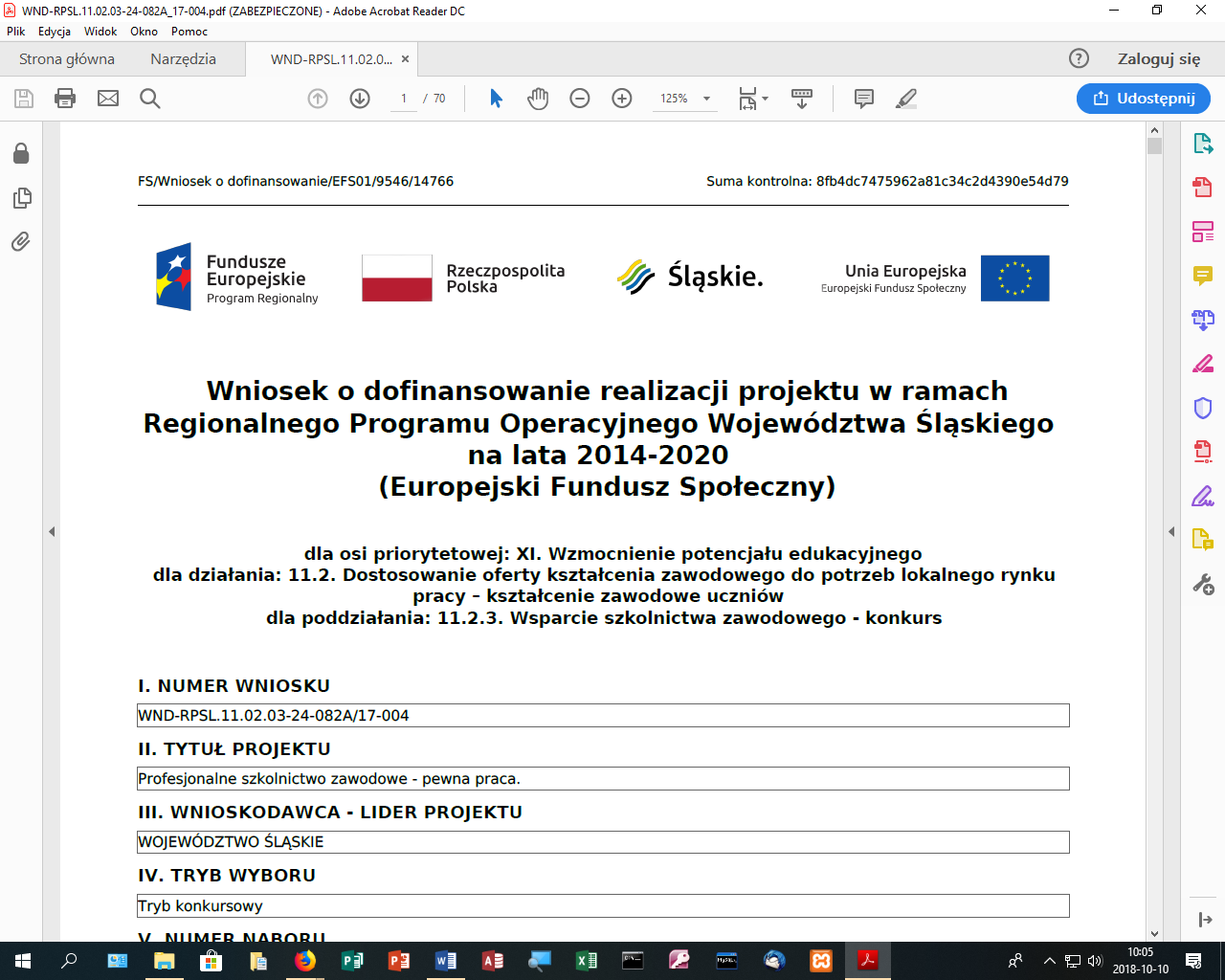  Załącznik: 1G Załącznik: 1G Załącznik: 1G Załącznik: 1G Załącznik: 1GCzęść siódma: pomoce dydaktyczne do zajęć realizowanych przez PlanetariumCzęść siódma: pomoce dydaktyczne do zajęć realizowanych przez PlanetariumCzęść siódma: pomoce dydaktyczne do zajęć realizowanych przez PlanetariumCzęść siódma: pomoce dydaktyczne do zajęć realizowanych przez PlanetariumCzęść siódma: pomoce dydaktyczne do zajęć realizowanych przez Planetarium1.Układ Słoneczny – model do nadmuchiwania1.00sztNadmuchiwany Układ Słoneczny. Modele o średnicy od 20 do 89 cm. Komplet obejmuje modele 8 planet + Pluton, Słońce, Księżyc. W zestawie z pompka do nadmuchiwania.2.Plansza edukacyjna – cztery pory roku1.00szt.Format plansz: ok. 70 x 100 cm. Oprawa: foliowanie dwustronne, metalowe listwy z zawieszeniem.3.Plansza edukacyjna – Układ Słoneczny Ma być jedna !1.00szt.Ścienna plansza szkolna przedstawiająca Układ Słoneczny, planety, strukturę i odległości między nimi. Każda z planet pokazana jest na planszy oraz opatrzona opisem i krótką charakterystyką. Formaty: 160 x 120 cm4.Folia malarska czarna (duży rozmiar)1.00szt.Folia malarska ochronna. Oferowana w rolkach (po rozłożeniu posiada wymiary 5 x 20 metrów).5.Gwiazdki  fluorescencyjne samoprzylepne.1.00kompletZestaw zawiera 1000 szt. gwiazdek różnych rozmiarów, świecących nocą, o właściwościach samoprzylepnych.6.Obrotowa mapa nieba o średnicy  1m1.00szt. Papierowa !7.Obrotowa mapa nieba ( papierowa)96.00szt.Tekturowe obrotowe mapy nieba 8.Kuweta, konewka, butelki szklane, lejek miarka - zestaw1.00kompletKuweta, konewka, butelki szklane, lejek miarka jakie są !9.Materiały plastyczne1.ookompletZestaw składa się z: 1. bristol granatowy B1 – 13 sztuk; 2. ciastolina – 7 opakowań; 3. sprytna plastelina świecąca w ciemności – 2 opakowania; 4. kule styropianowe o średnicy 10-60 cm - ok 35 szt; 5. papier rysunkowy kolorowy A4, 130 szt , 80 g/m2 - 2 opakowania; 6. papier kolorowy wycinankowy nabłyszczany A3 -30 szt., 115 g/m2 - 2 opakowania; 7. brystol biały A3 - 35 szt., 200 g/m2 - 2 opakowania; 8. brystol kolorowy A3 - 35 szt., 200 g/m2- 2 opakowania; 9. bloki białe techniczne A4 -15 szt; 10. bloki kolorowe techniczne A4 - 15 szt; 11. bloki białe techniczne A3 - 15szt; 12. bloki kolorowe techniczne A3 -15 szt; 13. farby plakatowe 24 kolory -7 opakowań; 14. zestaw pędzli okrągłych i płaskich różnej grubości- 25 szt. w opakowaniu - 2 komplety; 15. kolorowy klej w sztyfcie, który po kilku sekundach od rozsmarowania staje się transparentny -35 szt; 16. ołówki - 40szt; 17. klej uniwersalny CR 10 kg – 2 opakowania; 18. Kredki 24k/15cm drewniane grube, zestaw zawiera 24 kredki w żywych kolorach -3 opakowania; 19. kredki ołówkowe dwustronne 24 szt 48 kolorów - 4 opakowania